Publicado en Barcelona el 23/02/2024 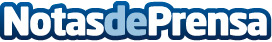 AleaSoft: desarrollo frenético y mucho apetito inversor para los proyectos de baterías en EspañaLa actividad en el mercado de baterías en España es frenética y hay mucho apetito inversor. Aunque la regulación actual es considerada suficiente para proyectos de baterías, existen desafíos en la obtención de permisos locales y regionales debido a la falta de experiencia en proyectos de almacenamiento de energía. El esperado mercado de capacidad es la pieza que le falta al revenue stack para que las entidades financieras estén dispuestas a la financiación sin recurso de los proyectos de bateríasDatos de contacto:Alejandro DelgadoAleaSoft Energy Forecasting900 10 21 61Nota de prensa publicada en: https://www.notasdeprensa.es/aleasoft-desarrollo-frenetico-y-mucho-apetito Categorias: Internacional Nacional Sector Energético http://www.notasdeprensa.es